Phục lục 1      THIẾT KẾ, PHÂN BỔ VÀ SUY RỘNG MẪU ĐIỀU TRA VỐN ĐẦU TƯ PHÁT TRIỂN 2015 KHU VỰC HỘ DÂN CƯ1. Xác định cỡ mẫuDàn mẫu địa bàn áp dụng trong điều tra vốn đầu tư phát triển năm 2015 được lấy từ danh sách địa bàn của dàn mẫu chủ của Điều tra dân số và nhà ở giữa kỳ năm 2014, trên cơ sở đã cập nhật những thay đổi đơn vị hành chính và mã thành thị, nông thôn mới cho từng địa bàn điều tra (đã loại bỏ những địa bàn đặc thù và những địa bàn không thể tiếp cận được ra khỏi mẫu điều tra).Cỡ mẫu gồm 13.217 địa bàn, chiếm 35,3% địa bàn điều tra của dàn mẫu chủ trong Điều tra dân số và nhà ở giữa kỳ năm 2014 và chiếm 7,0% số địa bàn của toàn quốc.2. Phân bổ mẫuTrên cơ sở cỡ mẫu là 13.214 địa bàn, Tổng cục Thống kê tiến hành phân bổ mẫu tỷ lệ thuận với căn bậc hai của quy mô hộ để phân bổ địa bàn điều tra cho cấp quận/huyện có chia theo khu vực thành thị và nông thôn. Với phương pháp này, những quận/huyện lớn (có nhiều hộ) có tỷ lệ nhỏ hơn tỷ lệ mẫu chung của toàn quốc và những quận/huyện nhỏ (có ít hộ) có tỷ lệ mẫu lớn hơn tỷ lệ chung của toàn quốc. Chọn mẫu theo phương pháp này sẽ giúp làm tăng tính đại diện mẫu cho tất cả các quận/huyện, đồng thời đảm bảo ý nghĩa tổng hợp cho cấp tỉnh/thành phố và toàn quốc.Sau khi thực hiện phân bổ địa bàn mẫu theo phương pháp trên, những quận/huyện có số địa bàn mẫu được phân bổ nhỏ hơn bình quân số lượng địa bàn của toàn tỉnh/thành phố sẽ được tăng lên bằng với số lượng địa bàn bình quân toàn tỉnh/thành phố, những quận/huyện có tỷ lệ phân bổ mẫu lớn hơn 50% sẽ được điều chỉnh giảm xuống còn 50% nhưng vẫn phải đảm bảo số địa bàn tối thiểu bằng với số lượng địa bàn bình quân của cả tỉnh/thành phố (xem kết quả Tổng hợp phân bổ mẫu cấp Huyện tại Biểu 01 của phụ lục).3. Chọn mẫuCả nước có 699 dàn mẫu cấp quận/huyện, thực hiện chọn mẫu cho 699 quận/huyện theo các bước:a) Loại bỏ các địa bàn đặc thù của mỗi quận/huyện;b) Sắp xếp các địa bàn trong quận/huyện thành 2 nhóm thành thị và nông thôn (dàn mẫu được chọn riêng cho khu vực thành thị và nông thôn theo tỷ lệ mẫu xác định cho từng quận/huyện của tỉnh/thành phố);c) Tiến hành chọn mẫu theo phương pháp xác suất tỷ lệ thuận với căn bậc hai của quy mô hộ. Theo phương pháp này, những địa bàn có số hộ nhỏ hơn sẽ có khả năng rơi vào mẫu cao hơn và ngược lại. So với phương pháp chọn mẫu hệ thống thông thường (chọn mẫu theo khoảng cách), phương pháp này góp phần làm giảm sai số khi suy rộng.Khoảng cách bước nhảy cộng dồn căn bậc hai của quy mô hộ để chọn địa bàn điều tra được tính toán bằng công thức: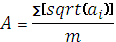 Trong đó: A là khoảng cách bước nhảy cộng dồn căn bậc hai của quy mô hộ để chọn địa bàn điều tra.               sqrt(ai) là căn bậc hai theo quy mô hộ của địa bàn ai.	      m là số địa bàn điều tra.Trong trường hợp tổng căn bậc hai theo quy mô hộ của một huyện là 1.200; số địa bàn chọn mẫu điều tra là 10; khoảng cách bước nhảy cộng dồn căn bậc hai của quy mô hộ để chọn địa bàn điều tra sẽ là A = 1.200/10 = 120. Khi đó, xác định vị trị địa bàn điều tra đầu tiên được chọn trong dàn mẫu gốc; địa bàn được chọn tiếp theo sẽ rơi vào số cộng dồn lũy kế của căn bậc hai theo quy mô hộ nhỏ hơn hoặc bằng 120. Đối với địa bàn tiếp theo, sẽ tiến hành cộng dồn lại từ đầu…cho đến khi đủ 10 địa bàn điều tra.Việc chọn mẫu điều tra sẽ do Tổng cục thực hiện và gửi danh sách địa bàn điều tra để các Cục Thống kê tỉnh, thành phố trực thuộc Trung ương điều chỉnh bổ sung, thay thế trước khi đưa vào cơ sở dữ liệu phục vụ suy rộng.Xử lý khi mất mẫu: Khi điều tra thực tế, địa bàn điều tra mẫu đã chọn bị mất thì phải chọn mẫu mới thay thế theo nguyên tắc: chọn địa bàn điều tra mới gần nhất có quy mô tương ứng.   (Bỏ đi)4. Suy rộng kết quả điều traĐối với từng quận/huyện, sau khi đã tiến hành thu thập thông tin của tất cả những hộ có đầu tư trong năm 2014 thuộc địa bàn điều tra chia theo khu vực thành thị - nông thôn, kết quả suy rộng sẽ được tính dựa trên phương pháp sau:4.1. Suy rộng kết quả điều tra vốn đầu tư thực hiện trong năm 2014 cho cấp huyện đối với khu vực thành thị và nông thôn theo các bước:Bước 1: Tính giá trị vốn đầu tư bình quân 1 hộ của khu vực thành thị trong điều tra mẫu đối với từng huyện.+ Giá trị vốn đầu tư bình quân 1 hộ của khu vực thành thị được tính bằng công thức:Vtthi = Vi / mi                 	(1)Trong đó: 	Vttthi: Vốn đầu tư bình quân 1 hộ của khu vực thành thị trong điều tra mẫu của huyện thứ i;Vi: Vốn đầu tư của địa bàn điều tra thứ i của khu vực thành thị;		mi: Số hộ của địa bàn điều tra thứ i của khu vực thành thị.+ Tương tự, tính giá trị vốn đầu tư bình quân 1 hộ của khu vực nông thôn được tính bằng công thức:Vnthi = Vi / ni                 	(2)Trong đó: 	Vnthi: Vốn đầu tư bình quân 1 hộ của khu vực nông thôn trong điều tra mẫu của huyện thứ i;Vi: Vốn đầu tư của địa bàn điều tra thứ i của khu vực nông thôn;		ni: Số hộ của địa bàn điều tra thứ i của khu vực nông thôn.Bước 2: Tiến hành suy rộng giá trị vốn đầu tư của cấp huyện dựa trên giá trị vốn đầu tư bình quân 1 hộ của các địa bàn điều tra mẫu theo nguyên tắc bình quân mẫu nhân (*) với tổng thể.+ Giá trị vốn đầu tư suy rộng cấp huyện của khu vực thành thị được tính bằng công thức:Vsrtthi = Vtthi * ∑ Mi                		(3)Trong đó: 	Vsrtthi: Giá trị vốn đầu tư suy rộng khu vực thành thị của huyện thứ i;Vttthi: Giá trị vốn đầu tư bình quân 1 hộ của khu vực thành thị trong điều tra mẫu của huyện thứ i;∑ Mi: Tổng số hộ thực tế của khu vực thành thị của huyện thứ i.+ Giá trị vốn đầu tư suy rộng cấp huyện của khu vực nông thôn được tính bằng công thức:Vsrnthi = Vnthi * ∑ Ni                		(4)Trong đó: 	Vsrnthi: Giá trị vốn đầu tư suy rộng khu vực nông thôn của huyện thứ i;Vtnthi: Giá trị vốn đầu tư bình quân 1 hộ của khu vực nông thôn trong điều tra mẫu của huyện thứ i;∑ Ni: Tổng số hộ thực tế của khu vực nông thôn của huyện thứ i.Bước 3: Tính toán giá trị vốn đầu tư của từng huyện bằng cách cộng giá trị suy rộng vốn đầu tư của khu vực thành thị và nông thôn.Vhi = Vsrtthi + Vsrnthi                		(5)Trong đó: 	Vhi: Giá trị vốn đầu tư suy rộng của huyện thứ i;Vsrtthi: Giá trị vốn đầu tư suy rộng khu vực thành thị của huyện thứ i;Vsrnthi: Giá trị vốn đầu tư suy rộng khu vực nông thôn của huyện thứ i.Bước 4: Tiến hành cộng giá trị suy rộng vốn đầu tư thực hiện của các huyện để tính toán giá trị vốn đầu tư  toàn tỉnh/thành phố theo công thức:VDTt = ∑Vhi                		(6)Trong đó: 	VDTt: Giá trị vốn đầu tư suy rộng của toàn tỉnh/thành phố;Vhi: Giá trị vốn đầu tư suy rộng của huyện thứ i.4.2. Suy rộng kết quả điều tra vốn đầu tư thực hiện trong năm 2014 đối với các ngành sản xuất kinh doanh cấp 2 đối với cấp tỉnh/thành phốDựa trên thông tin thu thập về tình hình đầu tư cho sản xuất kinh doanh và cho nhà ở của hộ dân cư được thực hiện ở Phiếu 6/VĐT-H (Câu 7: mục đích đầu tư cho sản xuất kinh doanh), tiến hành suy rộng kết quả vốn đầu tư thực hiện theo ngành cấp 2 theo 4 bước sau:Bước 1: Cộng giá trị vốn đầu tư của từng ngành sản xuất kinh doanh cấp 2 đối với các địa bàn điều tra mẫu chia theo khu vực thành thị và nông thôn:+ Khu vực thành thị:Htti = ∑ dtti                			(7)Trong đó: 	Htti: Vốn đầu tư ngành cấp 2 thứ i của các địa bàn điều tra mẫu đối với khu vực thành thị;dtti: Vốn đầu tư ngành cấp 2 thứ i của hộ trong các địa bàn điều tra mẫu của khu vực thành thị.+ Khu vực nông thôn:Hnti = ∑ dnti                		(8)Trong đó: 	Hnti: Vốn đầu tư ngành cấp 2 thứ i của các địa bàn điều tra mẫu đối với khu vực nông thôn;dnti: Vốn đầu tư ngành cấp 2 thứ i của hộ trong các địa bàn điều tra mẫu khu vực nông thôn.	Bước 2: Tính giá trị vốn đầu tư bình quân 1 hộ của ngành cấp 2 thứ i trong các địa bàn điều tra mẫu chia theo khu vực thành thị và nông thôn:+ Khu vực thành thị:Trong đó: 	Hbqtti: Vốn đầu tư bình quân ngành cấp 2 thứ i của các địa bàn điều tra mẫu khu vực thành thị;Htti: Vốn đầu tư ngành cấp 2 thứ i của các địa bàn điều tra mẫu đối với khu vực thành thị;∑Ntt: Tổng số hộ trong các địa bàn điều tra mẫu khu vực thành thị.+ Khu vực nông thôn:Trong đó: 	Hbqnti: Vốn đầu tư bình quân ngành cấp 2 thứ i của các địa bàn điều tra mẫu khu vực nông thôn;Hnti: Vốn đầu tư ngành cấp 2 thứ i của các địa bàn điều tra mẫu đối với khu vực nông thôn;∑Nnt: Tổng số hộ trong các địa bàn điều tra mẫu khu vực nông thôn.Bước 3: Suy rộng giá trị vốn đầu tư của từng ngành cấp 2 cho khu vực thành thị - nông thôn và cả tỉnh/thành phố:+ Khu vực thành thị:VDTttni = Hbqtti * ∑ Mk			(11)Trong đó: 	VDTttni: Vốn đầu tư suy rộng ngành cấp 2 thứ i của cả tỉnh/thành phố của khu vực thành thị;Hbqtti: Vốn đầu tư bình quân 1 hộ của ngành cấp 2 thứ i trong các địa bàn điều tra mẫu của khu vực thành thị;∑ Mk: Tổng số hộ thực tế khu vực thành thị của tỉnh/thành phố.+ Khu vực nông thôn:VDTntni = Hbqnti * ∑ Nk			(12)Trong đó: 	VDTntni: Vốn đầu tư suy rộng ngành cấp 2 thứ i của cả tỉnh/thành phố của khu vực nông thôn;Hbqnti: Vốn đầu tư bình quân 1 hộ của ngành cấp 2 thứ i trong các địa bàn điều tra mẫu của khu vực nông thôn;∑ Nk: Tổng số hộ thực tế khu vực nông thôn của tỉnh/thành phố.+ Toàn tỉnh/thành phố:VDTni = VDTttni + VDTntni			(13)Trong đó: 	VDTni: Vốn đầu tư suy rộng ngành cấp 2 thứ i của toàn tỉnh/thành phố;VDTttni: Vốn đầu tư suy rộng ngành cấp 2 thứ i của toàn tỉnh/thành phố của khu vực thành thị; VDTntni: Vốn đầu tư suy rộng ngành cấp 2 thứ i của toàn tỉnh/thành phố của khu vực nông thôn.Bước 4: Cộng giá trị vốn đầu tư của các ngành cấp 2 để tính toán tổng vốn đầu tư cho sản xuất kinh doanh của tỉnh/thành phố theo công thức:VDTn = ∑VDTni                          (14)Trong đó: 	VDTn: Tổng vốn đầu tư cho sản xuất kinh doanh của tỉnh/thành phố; VDTni: Vốn đầu tư suy rộng ngành cấp 2 thứ i của toàn tỉnh/thành phố.5. Ví dụ chọn mẫu và suy rộng5.1. Tỉnh A có thông tin về số địa bàn, số hộ của từng huyện như bảng 01 dưới đây:Bảng 01: Thông tin về số lượng địa bàn, số hộ theo cấp huyện và của tỉnh A+ Tỉnh A có 15 huyện, tổng số địa bàn toàn tỉnh là 805 địa bàn (bao gồm 273 địa bàn thành thị; 532 địa bàn nông thôn); tổng số hộ của cả tỉnh là 87.322 hộ (29.391 hộ thuộc địa bàn thành thị; 57.931 hộ thuộc địa bàn nông thôn);+ Dàn mẫu chủ 20% của điều tra Dân số và nhà ở giữa kỳ 2014 gồm có 159 địa bàn (bao gồm 54 địa bàn thành thị; 105 địa bàn nông thôn) và tổng số hộ là 17.464 hộ (5.878 hộ thuộc địa bàn thành thị; 11.586 hộ thuộc địa bàn nông thôn).+ Vụ Xây dựng & Vốn đầu tư tiến hành chọn mẫu trên cơ sở dàn mẫu chủ 20% của điều tra Dân số và nhà ở giữa kỳ và gửi về các tỉnh/thành phố để tiến hành rà soát và điều tra: Tổng số địa bàn điều tra là 59 địa bàn; tổng số hộ là 6.114 hộ; và được chia chi tiết theo khu vực thành thị - nông thôn.	Tiến hành điều tra “Phiếu 6/VĐT-H: Phiếu thu thập thông tin về kết quả thực hiện đầu tư phát triển của hộ năm 2014” đối với tất cả các địa bàn thuộc danh sách điều tra.	Với Huyện thứ 1 có 03 địa bàn điều tra (01 địa bàn thành thị và 02 địa bàn nông thôn), kết quả thu thập thông tin điều tra thực hiện đầu tư phát triển được thể hiện ở bảng 02 và 03 dưới đây:Bảng 02: Kết quả điều tra thực hiện đầu tư phát triển 01 địa bàn thành thị  thuộc Huyện thứ 1Bảng 03: Kết quả điều tra thực hiện đầu tư phát triển 02 địa bàn nông thôn thuộc Huyện thứ 1Đối với các địa bàn của các huyện còn lại, tiến hành thu thập thông tin tương tự như 03 địa bàn của huyện thứ 1.Thông tin thu thập theo khu vực thành thị và nông thôn cho từng huyện của tỉnh A như ở bảng dưới đây:Bảng 04: Tổng hợp kết quả điều tra mẫu vốn đầu tư của khu vực hộ5.2. Suy rộng kết quả điều tra vốn đầu tư cho cấp huyện đối với khu vực thành thị và nông thôn:Bước 1: Tính giá trị vốn đầu tư bình quân 1 hộ chia theo khu vực thành thị - nông thôn trong điều tra mẫu của từng huyện theo công thức (1) và (2) như sau:+ Khu vực thành thị:Vtth1 	= 26 / 133 = 0,195 triệu đồng;Vtth2 	= 25 / 218 = 0,115 triệu đồng;…….Vtth15 = 28 / 108 = 0,259 triệu đồng.+ Khu vực nông thôn:Vnth1 = 24 / 267 = 0,090 triệu đồng;Vnth2 = 24 / 328 = 0,073 triệu đồng;…….Vnth15 = 27 / 324 = 0,083 triệu đồng.Bước 2: Suy rộng giá trị vốn đầu tư cấp huyện chia theo khu vực thành thị - nông thôn theo quy mô hộ được tính toán theo công thức (3) và (4) như sau:+ Khu vực thành thị:Vsrtth1 	= 0,195 * 1.903 = 372,0 triệu đồng;Vsrtth2 	= 0,115 * 3.113 = 357,0 triệu đồng;…….Vsrtth15 = 0,259 * 1.542 = 399,8 triệu đồng.+ Khu vực nông thôn:Vsrnth1	= 0,090 * 3.819 = 343,3 triệu đồng;Vsrnth2	= 0,073 * 4.685 = 342,8 triệu đồng;…….Vsrnth15 = 0,083 * 4.624 = 385,3 triệu đồng.Bước 3: Tính toán vốn đầu tư của toàn huyện bằng cách cộng giá trị suy rộng vốn đầu tư của khu vực thành thị và nông thôn theo công thức (5) như sau:Vh1 	= 372,0 + 343,3 = 715,3 triệu đồng;Vh2 	= 357,0 + 342,8 = 699,8 triệu đồng;…….Vh15 	= 399,8 + 385,3 = 785,1 triệu đồng.	Bước 4: Cuối cùng, tính toán vốn đầu tư của toàn tỉnh bằng cách cộng giá trị đầu tư sau khi đã suy rộng của tất cả các huyện theo công thức (6) như sau:VDTT = Vh1 + Vh2 + …… + Vh15 = 715.3 + 699.8 + … + 785.1 = VDTT = 11.112,2 triệu đồng.	Kết quả chi tiết các bước tiến hành được thể hiện ở bảng dưới đây:Bảng 05: Kết quả điều tra mẫu vốn đầu tư của khu vực hộ5.3. Suy rộng kết quả điều tra vốn đầu tư đối với các ngành sản xuất kinh doanh cấp 2 đối với cấp tỉnh/thành phố theo 3 bước sau:Bước 1: Cộng giá trị vốn đầu tư của từng ngành sản xuất kinh doanh cấp 2 đối với các địa bàn điều tra mẫu.Giả sử tỉnh A có 6 ngành sản xuất kinh doanh cấp 2, giá trị vốn đầu tư của từng ngành và chia theo khu vực thành thị - nông thôn được tính toán theo công thức (7) và (8). Kết quả như bảng dưới đây:Bảng 06: Giá trị vốn đầu tư chia theo ngành cấp 2 và chia theo khu vực thành thị - nông thôn của các địa bàn điều tra mẫuBước 2: Tính giá trị vốn đầu tư bình quân 1 hộ của từng ngành cấp 2 trong các địa bàn điều tra mẫu theo công thức (9) và (10):+ Khu vực thành thị: Htt1 = 18 : 2.058 = 0,009 triệu đồng;Htt2 = 13 : 2.058 = 0,006 triệu đồng;Htt3 = 15 : 2.058 = 0,007 triệu đồng;Htt4 = 19 : 2.058 = 0,009 triệu đồng;Htt5 = 22 : 2.058 = 0,011 triệu đồng;Htt6 = 12 : 2.058 = 0,006 triệu đồng.+ Khu vực nông thôn: Htt1 = 14 : 4.056 = 0,003 triệu đồng;Htt2 =   9 : 4.056 = 0,002 triệu đồng;Htt3 = 12 : 4.056 = 0,003 triệu đồng;Htt4 = 14 : 4.056 = 0,003 triệu đồng;Htt5 = 26 : 4.056 = 0,004 triệu đồng;Htt6 = 10 : 4.056 = 0,002 triệu đồng.Bước 3: Suy rộng giá trị vốn đầu tư từng ngành cấp 2 theo khu vực thành thị - nông thôn và của cả tỉnh/thành phố theo công thức (11), (12) và (13):+ Khu vực thành thị:VDTttn1 = 0,009 * 29.391 = 257,1 triệu đồng;VDTttn2 = 0,006 * 29.391 = 185,7 triệu đồng;VDTttn3 = 0,007 * 29.391 = 214,2 triệu đồng;VDTttn4 = 0,009 * 29.391 = 271,3 triệu đồng;VDTttn5 = 0,011 * 29.391 = 314,2 triệu đồng;VDTttn6 = 0,006 * 29.391 = 171,4 triệu đồng.+ Khu vực nông thôn:VDTttn1 = 0,003 * 57.931 = 200,0 triệu đồng;VDTttn2 = 0,002 * 57.931 = 128,5 triệu đồng;VDTttn3 = 0,003 * 57.931 = 171,4 triệu đồng;VDTttn4 = 0,003 * 57.931 = 200,0 triệu đồng;VDTttn5 = 0,004 * 57.931 = 228,5 triệu đồng;VDTttn6 = 0,002 * 57.931 = 142,8 triệu đồng.+ Toàn tỉnh A:VDTn1 = 257,1 + 200,0 = 457,0 triệu đồng;VDTn2 = 185,7 + 128,5 = 314,2 triệu đồng;VDTn3 = 214,2 + 171,4 = 385,6 triệu đồng;VDTn4 = 271,3 + 200,0 = 471,3 triệu đồng;VDTn5 = 314,2 + 228,5 = 542,7 triệu đồng;VDTn6 = 171,4 + 142,8 = 314,2 triệu đồng.Bước 4: Cộng giá trị vốn đầu tư của ngành cấp 2 để tính toán tổng vốn đầu tư cho sản xuất kinh doanh của tỉnh/thành phố theo công thức (14):VDTn = VDTn1 + VDTn2 + VDTn3 + VDTn4 + VDTn5 + VDTn6 =	= 457,0 + 314,2 + 385,6 + 471,3 + 542,7 + 314,2 = VDTn = 2.485,1 triệu đồng.5.3. Tổng hợp kết quả suy rộng của tỉnh A:+ Tổng vốn đầu tư tỉnh A trong năm 2014 là: 11.112,2 triệu đồng.+ Tổng vốn đầu tư theo ngành sản xuất kinh doanh cấp 2 là: 2.485,1 triệu đồng.Chi tiết giá trị vốn đầu tư theo ngành cấp 2 được cho ở bảng dưới đây:Bảng 07: Giá trị vốn đầu tư chia theo ngành cấp 2 của tỉnh A	6. Một số vấn đề lưu ý6.1. Xử lý khi mất mẫu: Khi điều tra thực tế, địa bàn điều tra mẫu đã chọn bị mất thì phải chọn mẫu mới thay thế theo nguyên tắc: chọn địa bàn điều tra mới gần nhất có quy mô tương ứng.6.2. Đối với những địa bàn điều tra đặc thù: Tiến hành loại khỏi mẫu suy rộng đối với những địa bàn điều tra này (những địa bàn điều tra có giá trị đầu tư bất thường: quá lớn hoặc quá nhỏ). Giá trị vốn đầu tư của những địa bàn này sẽ được cộng trực tiếp vào giá trị vốn đầu tư của cấp huyện sau khi đã suy rộng.6.3. Đối với kết quả thực hiện đầu tư của làng nghề (Phiếu 6/VĐT-H): Tiến hành loại bỏ khỏi mẫu suy rộng nếu có địa bàn nằm trong mẫu điều tra. Giá trị đầu tư cũng sẽ được cộng trực tiếp vào giá trị vốn đầu tư của cấp huyện sau khi đã suy rộng.BIỂU 01PHỤ LỤC KẾT QUẢ TỔNG HỢP PHÂN BỔ MẪU CẤP HUYỆNSTT HuyệnSố địa bàn và số hộ theo huyện của tỉnh ASố địa bàn và số hộ theo huyện của tỉnh ASố địa bàn và số hộ theo huyện của tỉnh ASố địa bàn và số hộ theo huyện của tỉnh ADàn mẫu chủ 20% Điều tra DSNOGKDàn mẫu chủ 20% Điều tra DSNOGKChọn mẫu 35% theo dàn mẫu chủ của điều tra DSNOGKChọn mẫu 35% theo dàn mẫu chủ của điều tra DSNOGKChọn mẫu 35% theo dàn mẫu chủ của điều tra DSNOGKChọn mẫu 35% theo dàn mẫu chủ của điều tra DSNOGKChọn mẫu 35% theo dàn mẫu chủ của điều tra DSNOGKChọn mẫu 35% theo dàn mẫu chủ của điều tra DSNOGKSTT HuyệnSố địa bànSố hộTrong đó:Trong đó:Số địa bànSố hộTổng sốTổng sốTrong đó:Trong đó:Trong đó:Trong đó:STT HuyệnSố địa bànSố hộTrong đó:Trong đó:Số địa bànSố hộTổng sốTổng sốThành thịThành thịNông thônNông thônSTT HuyệnSố địa bànSố hộThành thịNông thônSố địa bànSố hộSố địa bànSố hộSố địa bànSố hộSố địa bànSố hộA12345678101114757221903381991144340011332267267779831134685131560554622183328346430014292871986033011100220144649491654329599903347111622315484665234023251093343272164216364044201473294788843309110322067526190154446461012384433110833258424704157331318941332911102219981829427695525161659658121944387106771652869429613143355022201330111505286132939571010574370193327712394467148429838893331311042209137171242855426914142554992200329914536072151445581112144425110633191556616615424624111233443211083324Tổng số80587.32229.39157.93115917.464596.114202.058394.056STT hộ điều traGiá trị đầu tư1020.83041.25060708092.3100………….128012901302.9131013211330Tổng đầu tư của địa bàn26STT hộ điều traGiá trị đầu tưĐịa bàn thứ 1Địa bàn thứ 110.5203040.75060………….12101220.912301240Tổng đầu tư của địa bàn thứ 115Địa bàn thứ 2Địa bàn thứ 210213040.45060………….1400.6141014201430.5Tổng đầu tư của địa bàn thứ 29Tổng đầu tư của 02 địa bàn điều tra24STT HuyệnThành thịThành thịNông thônNông thônSTT HuyệnGiá trị đầu tư (Triệu đồng)Số hộGiá trị đầu tư(Triệu đồng)Số hộA123412613324267225218243283291002620142411625231526164271636281032820672710823325828110272199241942538710292012330111249326277122510425209132720028299142410626319152810827324Tổng số3942.0583844.056STT huyệnVốn đầu tư bình quân 1 hộ điều traVốn đầu tư bình quân 1 hộ điều traGiá trị vốn đầu tư suy rộngGiá trị vốn đầu tư suy rộngTổng giá trị vốn đầu tưSTT huyệnThành thịNông thônThành thịNông thônTổng giá trị vốn đầu tưA1212A10,1950,090372,0343,3715,320,1150,073357,0342,8699,830,2900,129414,4371,4785,840,2070,108342,2356,6698,850,1590,166371,0385,1756,160,2720,136400,4400,6801,070,2500,071386,0328,8714,880,2550,123400,4386,0786,490,1240,065342,6356,9699,5100,1440,076413,9328,3742,2110,2580,094343,0371,4714,4120,2400,120356,7356,8713,5130,1350,094385,4399,8785,2140,2260,082342,8371,5714,3150,2590,083399,8385,3785,1Tổng chungTổng chungTổng chung5.627,65.484,611.112,2Giá trị vốn đầu tư (Triệu đồng)Giá trị vốn đầu tư (Triệu đồng)Thành thịNông thônNgành cấp 2 thứ 11814Ngành cấp 2 thứ 2139Ngành cấp 2 thứ 31512Ngành cấp 2 thứ 41914Ngành cấp 2 thứ 52216Ngành cấp 2 thứ 61210Tổng chung9975Giá trị đầu tư (Triệu đồng)Ngành cấp 2 thứ 1457,0Ngành cấp 2 thứ 2314,2Ngành cấp 2 thứ 3385,6Ngành cấp 2 thứ 4471,3Ngành cấp 2 thứ 5542,7Ngành cấp 2 thứ 6314,2Tổng chung ngành cấp 22.485,1STTMã HuyệnTên HuyệnSố địa bàn toàn quốcSố địa bàn toàn quốcSố địa bàn toàn quốcSố địa bàn theo kết quả Điều tra dân số và nhà ở giữa kỳ năm 2014Số địa bàn theo kết quả Điều tra dân số và nhà ở giữa kỳ năm 2014Số địa bàn theo kết quả Điều tra dân số và nhà ở giữa kỳ năm 2014Số địa bàn được điều traSố địa bàn được điều traSố địa bàn được điều traSTTMã HuyệnTên HuyệnSố địa bàn toàn quốcSố địa bàn toàn quốcSố địa bàn toàn quốcSố địa bàn theo kết quả Điều tra dân số và nhà ở giữa kỳ năm 2014Số địa bàn theo kết quả Điều tra dân số và nhà ở giữa kỳ năm 2014Số địa bàn theo kết quả Điều tra dân số và nhà ở giữa kỳ năm 2014Số địa bàn được điều traSố địa bàn được điều traSố địa bàn được điều traSTTMã HuyệnTên HuyệnTổng sốThành thịNông thônTổng sốThành thịNông thônTổng sốThành thịNông thônABC123456789Tổng chung cả nướcTổng chung cả nướcTổng chung cả nước1880565157513648137395107842661113217365095671000Thành phố Hà Nội128015445735622079241283744296448001Quận Ba Đình513513-7878-2020-002Quận Hoàn Kiếm356356-6363-1717-003Quận Tây Hồ215215-5959-2020-004Quận Long Biên569569-7979-2020-005Quận Cầu Giấy434434-8181-2121-006Quận Đống Đa780780-100100-2424-007Quận Hai Bà Trưng560560-8787-2222-008Quận Hoàng Mai659659-9898-2525-009Quận Thanh Xuân447447-7878-2020-016Huyện Sóc Sơn470114598318228127017Huyện Đông Anh706536539678933627018Huyện Gia Lâm3986833078126634925019Huyện Từ Liêm68543642110810241635020Huyện Thanh Trì356313257566930525250Huyện Mê Linh33641295691257321022268Thành phố Hà Đông4222441787777-2222-269Thành phố Sơn Tây271147124573126291415271Huyện Ba Vì456194377847427324272Huyện Phúc Thọ304142906436124222273Huyện Đan Phượng284222626045624321274Huyện Hoài Đức395113847126924123275Huyện Quốc Oai330193116455925421276Huyện Thạch Thất348153336626424123277Huyện Chương Mỹ494714238397432725278Huyện Thanh Oai341133286836525223279Huyện Thường Tín418124067517426125280Huyện Phú Xuyên427343937366727522281Huyện ứng Hòa421253967156626323282Huyện Mỹ Đức4061938766363222202000Tỉnh Hà Giang194619917474146534914121120024Thị xã Hà Giang1098227373071064026Huyện Đồng Văn17441703713612111027Huyện Mèo Vạc16891593733413211028Huyện Yên Minh237122253943513211029Huyện Quản Bạ116131033152613211030Huyện Vị Xuyên266382284673914212031Huyện Bắc Mê115-1153103111011032Huyện Hoàng Su Phì17781693523312111033Huyện Xín Mần196-1963403411011034Huyện Bắc Quang242332095194218315035Huyện Quang Bình146-14636432142123000Tỉnh Cao Bằng152326012633949130314032108040Thị xã Cao Bằng16611353474161073042Huyện Bảo Lâm13814124333301129043Huyện Bảo Lạc12511114314271129044Huyện Thông Nông75768243211028045Huyện Hà Quảng105996283251129046Huyện Trà Lĩnh671255246181028047Huyện Trùng Khánh153141393443012210048Huyện Hạ Lang83875243211028049Huyện Quảng Uyên1217114323291129050Huyện Phục Hoà672146248161138051Huyện Hoà An18891793523311110052Huyện Nguyên Bình13622114307231138053Huyện Thạch An9913862842411294000Tỉnh Bắc Kạn94911883124344199871572058Thị xã Bắc Kạn9556393424101358060Huyện Pác Nặm82-8225025909061Huyện Ba Bể15912147333301129062Huyện Ngân Sơn951778265211028063Huyện Bạch Thông122511728226918064Huyện Chợ Đồn155151403553012210065Huyện Chợ Mới11661103122911110066Huyện Na Rì125711831328122105000Tỉnh Tuyên Quang206726917983455628913019111070Thị xã Tuyên Quang2671689951312020614071Huyện Lâm Bình720722502514014072Huyện Nà Hang190231673172417314073Huyện Chiêm Hóa376213555645219316074Huyện Hàm Yên312192935264618315075Huyện Yên Sơn411123996426220119076Huyện Sơn Dương4392641366660223196000Tỉnh Lào Cai17013571344349822671222894080Thành phố Lào Cai289223665343101385082Huyện Bát Xát204121923923712111083Huyện Mường Khương135-1353342913211084Huyện Si Ma Cai82-822502510010085Huyện Bắc Hà155111443333012210086Huyện Bảo Thắng2604521551123918513087Huyện Bảo Yên231212104263614311088Huyện Sa Pa124241003282415411089Huyện Văn Bàn2212120041437153127000Tỉnh Điện Biên16062311375320702501082286094Thành phố Điện Biên Phủ147138938362981095Thị Xã Mường Lay53351824168844096Huyện Mường Nhé151-1512402411011097Huyện Mường Chà17014156273241028098Huyện Tủa Chùa1498141303271129099Huyện Tuần Giáo222172053963313310100Huyện Điện Biên324-3245005013013101Huyện Điện Biên Đông16771603223011110102Huyện Mường ảng114121022942512210103Huyện Nậm Pồ109010927027100108000Tỉnh Lai Châu1206137106924854194861967105Thị xã Lai Châu77532428235853106Huyện Tam Đường14813135315261129107Huyện Mường Tè1779168285231028108Huyện Sìn Hồ2449235363331129109Huyện Phong Thổ197111863733413211110Huyện Than Uyên167141533452912210111Huyện Tân Uyên13623113308221239112Huyện Nậm Nhùn60555242229189000Tỉnh Sơn La283232025125299043919333160116Thành phố Sơn La2091159452361620812118Huyện Quỳnh Nhai182-1823503512012119Huyện Thuận Châu339173225545119316120Huyện Mường La280582224373615312121Huyện Bắc Yên11691073443016313122Huyện Phù Yên259132464944516214123Huyện Mộc Châu3816132051213018612124Huyện Yên Châu16571584033716214125Huyện Mai Sơn376273495684819415126Huyện Sông Mã285132725134817215127Huyện Sốp Cộp108-1082802812012128Huyện Vân Hồ132-132350351301310000Tỉnh Yên Bái200136116403959430114032108132Thành phố Yên Bái2551698653371618711133Thị xã Nghĩa Lộ714625271981064135Huyện Lục Yên257192385054518315136Huyện Văn Yên320242965464817314137Huyện Mù Căng Chải11461082922712111138Huyện Trấn Yên249152344744316313139Huyện Trạm Tấu696632442013211140Huyện Văn Chấn380413396085218315141Huyện Yên Bình28635251519421841411000Tỉnh Hoà Bình191626416524537737616225137148Thành phố Hòa Bình187146415140111376150Huyện Đà Bắc15881503543114212151Huyện Kỳ Sơn867792822613112152Huyện Lương Sơn155261294884017314153Huyện Kim Bôi317143034914816115154Huyện Cao Phong122111113142714212155Huyện Tân Lạc21282044334014212156Huyện Mai Châu144111333543114212157Huyện Lạc Sơn27592665525317116158Huyện Yên Thủy117111063943516214159Huyện Lạc Thủy14313130395341421212000Tỉnh Thái Nguyên3271764250751813338518644142164Thành phố Thái Nguyên676498178967620301614165Thị xã Sông Công142707239221721714167Huyện Định Hóa459234364944516214168Huyện Phú Lương298162825555020317169Huyện Đồng Hỷ3007222853104320515170Huyện Võ Nhai18881804033716214171Huyện Đại Từ512244886736420218172Huyện Phổ Yên346333136065424519173Huyện Phú Bình35020330594551921713000Tỉnh Lạng Sơn201128717244389134715532123178Thành phố Lạng Sơn194141534938111266180Huyện Tràng Định20181933933614212181Huyện Bình Gia15981513533213211182Huyện Văn Lãng15681483633313211183Huyện Cao Lộc179251544193215411184Huyện Văn Quan16391543643213211185Huyện Bắc Sơn193101834033714212186Huyện Hữũ Lung256142425354818315187Huyện Chi Lăng213211924173414311188Huyện Lộc Bình2082917943103316412189Huyện Đình Lập891475256191321114000Tỉnh Quảng Ninh30181467155160032927119310390193Thành phố Hạ Long527477508181-1818-194Thành phố Móng Cái21911710248301818117195Thị xã Cẩm Phả445420257270218171196Thị xã Uông Bí264195695451316142198Huyện Bình Liêu87107725421927199Huyện Tiên Yên13017113327251248200Huyện Đầm Hà861175296231239201Huyện Hải Hà14815133365311239202Huyện Ba Chẽ621349246181037203Huyện Vân Đồn9814843262613310204Huyện Hoành Bồ12222100347271349205Huyện Đông Triều47311435968175120812206Huyện Yên Hưng3423730560362419118207Huyện Cô Tô1551053232115000Tỉnh Bắc Giang336528830776336756622922207213Thành phố Bắc Giang1831216263303325619215Huyện Yên Thế240182225154621219216Huyện Tân Yên403213826736422220217Huyện Lạng Giang337153227246827225218Huyện Lục Nam479234567246822220219Huyện Lục Ngạn472124607026822121220Huyện Sơn Động200171834153621219221Huyện Yên Dũng356213355965321219222Huyện Việt Yên286272596565924222223Huyện Hiệp Hòa40913396732712412316000Tỉnh Phú Thọ3049385266467811556324442202227Thành phố Việt Trì34817417473492424915228Thị xã Phú Thọ129389145153020515230Huyện Đoan Hùng264142505445019316231Huyện Hạ Hoà287142735555018315232Huyện Thanh Ba274162585645219316233Huyện Phù Ninh222311915194218315234Huyện Yên Lập216162004644218315235Huyện Cẩm Khê305142915735418216236Huyện Tam Nông19691874524316115237Huyện Lâm Thao2103717354104421417238Huyện Thanh Sơn260222385474720416239Huyện Thanh Thuỷ160-1604534218216240Huyện Tân Sơn178-178430431501517000Tỉnh Vĩnh Phúc1903413149048312535816541124243Thành phố Vĩnh Yên173147265346715114244Thị xã Phúc Yên1861107653351822913246Huyện Lập Thạch245212245665019316247Huyện Tam Dương187151725064418315248Huyện Tam Đảo13431314214115114249Huyện Bình Xuyên1986013852163619613251Huyện Yên Lạc236192175965320317252Huyện Vĩnh Tường344303147076322418253Huyện Sông Lô2008192482461511418000Tỉnh Bắc Ninh1910455145547411336116936133256Thành phố Bắc Ninh341205136685018261115258Huyện Yên Phong231242075665022517259Huyện Quế Võ230112196025821120260Huyện Tiên Du195141815945521219261Thị xã Từ Sơn25314810562372524915262Huyện Thuận Thành281232586255719316263Huyện Gia Bình191141775344917215264Huyện Lương Tài18816172545491931619000Tỉnh Hải Dương3659719294077616261426750217288Thành phố Hải Dương503404998173817134290Huyện Chí Linh32797230684028281018291Huyện Nam Sách242242185755221318292Huyện Kinh Môn3325128168145426719293Huyện Kim Thành277122656125920119294Huyện Thanh Hà346183286836522220295Huyện Cẩm Giàng257322256085223419296Huyện Bình Giang211112005425220119297Huyện Gia Lộc254192356455924321298Huyện Tứ Kỳ383133707036721219299Huyện Ninh Giang268142546436123221300Huyện Thanh Miện25924235614572222020000Thành phố Hải Phòng412818952233827424403277138139303Quận Hồng Bàng234234-5454-1515-304Quận Ngô Quyền362362-6969-1919-305Quận Lê Chân476476-7777-1919-306Quận Hải An226226-5454-1616-307Quận Kiến An202202-5353-1717-308Quận Đồ Sơn110110-3636-1212-309Quận Dương Kinh105105-3838-1515-311Huyện Thuỷ Nguyên667356329158629326312Huyện An Dương319153046736425223313Huyện An Lão312282846375624420314Huyện Kiến Thuỵ27682686025823122315Huyện Tiên Lãng322272956365723320316Huyện Vĩnh Bảo410173937337024222317Huyện Cát Hải103505329171216106318Huyện Bạch Long Vĩ4-400-00-21000Tỉnh Hưng Yên233027820525687549320627179323Thị xã Hưng Yên170997155262923617325Huyện Văn Lâm2122918358104822418326Huyện Văn Giang203231805254719217327Huyện Yên Mỹ280302506175420218328Huyện Mỹ Hào184221625294320317329Huyện Ân Thi266162506145721219330Huyện Khoái Châu364173477236923221331Huyện Kim Động255192365655120218332Huyện Tiên Lữ229112185134819217333Huyện Phù Cừ16712155503471921722000Tỉnh Thái Bình364438532596606759323822216336Thành phố Thái Bình39924715274433132824338Huyện Quỳnh Phụ457234348548130228339Huyện Hưng Hà479464338687831427340Huyện Đông Hưng490104808618529128341Huyện Thái Thụy496204768738430228342Huyện Tiền Hải413124017837528226343Huyện Kiến Xương455164398347930228344Huyện Vũ Thư45511444811802812723000Tỉnh Hà Nam183419916353734233113114117347Thành phố Phủ Lý22712610173235023419349Huyện Duy Tiên301252765865222319350Huyện Kim Bảng277102675555022319351Huyện Thanh Liêm296152815545121219352Huyện Bình Lục334103246025820119353Huyện Lý Nhân39913386722702312224000Tỉnh Nam Định4256806345073612361325540215356Thành phố Nam Định66154112089711820119358Huyện Mỹ Lộc152111414534223221359Huyện Vụ Bản271132586245823221360Huyện ý Yên512174958137827225361Huyện Nghĩa Hưng400393617486626422362Huyện Nam Trực410283827667028424363Huyện Trực Ninh418473717496527522364Huyện Xuân Trường383253587046625223365Huyện Giao Thủy453314227566926323366Huyện Hải Hậu59654542909813052525000Tỉnh Ninh Bình200334116624489735115032118369Thành phố Ninh Bình2311874458481016115370Thị xã Tam Điệp12576494026141477372Huyện Nho Quan342143286235919217373Huyện Gia Viễn241112305735420218374Huyện Hoa Lư16871614524317116375Huyện Yên Khánh310132976265621318376Huyện Kim Sơn336253116756224420377Huyện Yên Mô2508242574531921726000Tỉnh Thanh Hoá734068266581.4791661.31350452452380Thành phố Thanh Hóa37026310797494828820381Thị xã Bỉm Sơn1108624403191165382Thị xã Sầm Sơn9254383823151358384Huyện Mường Lát1005952622412111385Huyện Quan Hóa14181333232912111386Huyện Bá Thước24762414924718117387Huyện Quan Sơn11161052822611110388Huyện Lang Chánh113101033242814212389Huyện Ngọc Lặc380123685645217215390Huyện Cẩm Thủy247112365134819217391Huyện Thạch Thành281152665835521219392Huyện Hà Trung254122425645220218393Huyện Vĩnh Lộc15941554724519118394Huyện Yên Định323153086436122220395Huyện Thọ Xuân470484227686823320396Huyện Thường Xuân215132024534215114397Huyện Triệu Sơn423114127327122121398Huyện Thiệu Hoá355143416436122220399Huyện Hoằng Hóa485204657517424123400Huyện Hậu Lộc31863126516421120401Huyện Nga Sơn28582776025820119402Huyện Như Xuân20171943823613112403Huyện Như Thanh215102054534217215404Huyện Nông Cống36483566726522121405Huyện Đông Sơn217152024624418117406Huyện Quảng Xương47974727607625025407Huyện Tĩnh Gia3858377752732512427000Tỉnh Nghệ An670879559131.21981.00243959380412Thành phố Vinh587420167977225291217413Thị xã Cửa Lò8861273636-88-414Thị xã Thái Hoà140509041182323617415Huyện Quế Phong200111893633319217416Huyện Quỳ Châu14651413523318117417Huyện Kỳ Sơn20471973723518117418Huyện Tương Dương18871814123918117419Huyện Nghĩa Đàn332-3325525318117420Huyện Quỳ Hợp302212815464820317421Huyện Quỳnh Lưu604235817927726125422Huyện Con Cuông141101314043619217423Huyện Tân Kỳ290122785645221219424Huyện Anh Sơn268112575335020218425Huyện Diễn Châu515105058328126125426Huyện Yên Thành55485468218125124427Huyện Đô Lương395113847036725223428Huyện Thanh Chương546125347427222121429Huyện Nghi Lộc477124656826621120430Huyện Nam Đàn321123096336019217431Huyện Hưng Nguyên270182525344920218432Thị xã Hoàng Mai14074664725222471728000Tỉnh Hà Tĩnh3039350268962911151821937182436Thành phố Hà Tĩnh173116575137141587437Thị xã Hồng Lĩnh71601133303972439Huyện Hương Sơn425313945865218315440Huyện Đức Thọ273142595635320218441Huyện Vũ Quang11371063042612210442Huyện Nghi Xuân222212015174419316443Huyện Can Lộc267212465965321318444Huyện Hương Khê325163095344917215445Huyện Thạch Hà315192965945525223446Huyện Cẩm Xuyên338293096465822319447Huyện Kỳ Anh349163336946524222448Huyện Lộc Hà168-168460461701729000Tỉnh Quảng Bình205727217853756730813824114450Thành Phố Đồng Hới2141466855391621813451Thị xã Ba Đồn0003533215213452Huyện Minh Hóa123121113252716313453Huyện Tuyên Hóa194131814444017314454Huyện Quảng Trạch508184903603613013455Huyện Bố Trạch431463856575820317456Huyện Quảng Ninh214102044834517215457Huyện Lệ Thủy37327346606541931630000Tỉnh Quảng Trị139032010703591102491273790461Thị xã Đông Hà146146-4646-1010-462Thị xã Quảng Trị60481224195853464Huyện Vĩnh Linh2173917849133618513465Huyện Hướng Hóa1772914841122916511466Huyện Gio Linh168251434273517413467Huyện Đa Krông10661002842413211468Huyện Cam Lộ10612943452915411469Huyện Triệu Phong22282144824615114470Huyện Hải Lăng18771804724515114471Huyện Cồn Cỏ1-100-00-31000Tỉnh Thừa Thiên Huế1936581135546118427716963106474Thành phố Huế468428409393-1919-476Huyện Phong Điền229172124844415213477Huyện Quảng Điền168181504654116313478Huyện Phú Vang2752325263115223716479Huyện Hương Thủy17723154482820221012480Huyện Hương Trà18112169512526221012481Huyện A Lưới142161263152615312482Huyện Phú Lộc227351925794823716483Huyện Nam Đông69960244201421232000Thành phố Đà Nẵng149612662303923375514112219490Quận Liên Chiểu192192-5858-2222-491Quận Thanh Khê268268-6666-2121-492Quận Hải Châu330330-6969-2121-493Quận Sơn Trà197197-5555-2020-494Quận Ngũ Hành Sơn124124-4141-1919-495Quận Cẩm Lệ155155-4848-1919-497Huyện Hoà Vang230-2305505519019498Huyện Hoàng Sa---00-00-33000Tỉnh Quảng Nam3459546291377214962329252240502Thành phố Tam Kỳ2341716356431320812503Thành phố Hội An154113414736111486504Huyện Tây Giang71-712402412012505Huyện Đông Giang8514712442015312506Huyện Đại Lộc336293076275521417507Huyện Điện Bàn440174237337021219508Huyện Duy Xuyên2995024957104718414509Huyện Quế Sơn209181914954417314510Huyện Nam Giang6918512481615312511Huyện Phước Sơn7614622471715312512Huyện Hiệp Đức916853132814212513Huyện Thăng Bình448404086966320317514Huyện Tiên Phước175151604253716313515Huyện Bắc Trà My11417972962315312516Huyện Nam Trà My66-662402412012517Huyện Núi Thành299242756355821318518Huyện Phú Ninh202-2024614514014519Huyện Nông Sơn91-91280281201234000Tỉnh Quảng Ngãi269234423486329054223533202522Thành phố Quảng Ngãi20517134554871394524Huyện Bình Sơn351143377146723221525Huyện Trà Bồng8117642762116313526Huyện Tây Trà47-472402413013527Huyện Sơn Tịnh388253637056522319528Huyện Tư Nghĩa340323086675921318529Huyện Sơn Hà175191564253717314530Huyện Sơn Tây49-492402413013531Huyện Minh Long42-422402413013532Huyện Nghĩa Hành201141874954418315533Huyện Mộ Đức287172705835518216534Huyện Đức Phổ316212956145720317535Huyện Ba Tơ164141503733415213536Huyện Lý Sơn46-46240241301335000Tỉnh Bình Định3363881248262016745322557168540Thành phố Qui Nhơn584526588679719154542Huyện An Lão839742532216214543Huyện Hoài Nhơn4796641374106424519544Huyện Hoài Ân209171924844417215545Huyện Phù Mỹ369373326675923518546Huyện Vĩnh Thạnh9114772852317314547Huyện Tây Sơn288432455995022517548Huyện Phù Cát397253726946522220549Huyện An Nhơn4228034269303922814550Huyện Tưy Phuớc3705032070106024519551Huyện Vân Canh711457266201951436000Tỉnh Phú Yên1985410157544312232115844114555Thành phố Tuy Hoà3282646464521216106557Huyện Sông Cầu1903515549163319613558Huyện Đồng Xuân145161294073316412559Huyện Tuy An292212715855320416560Huyện Sơn Hòa160271333782916412561Huyện Sông Hinh12930993382516412562Huyện Tây Hoà259-2595564919415563Huyện Phú Hoà220172035244817215564Huyện Đông Hoà262-2625516391961337000Tỉnh Khánh Hoà1991740125144417227216562103568Thành phố Nha Trang623447176997425271611569Thị xã Cam Ranh23816375564016221111570Huyện Cam Lâm177241535184321714571Huyện Vạn Ninh195251705594622715572Huyện Ninh Hòa4103137974245024915573Huyện Khánh Vĩnh8810782832513211574Huyện Diên Khánh206291775794822715575Huyện Khánh Sơn489392451914311576Huyện Trường Sa62400-00-38000Tỉnh Ninh Thuận1252407845295852101033073582Thành phố Phan Rang-Tháp Chàm329312176460416142584Huyện Bác ái59-592402410010585Huyện Ninh Sơn163231404263614311586Huyện Ninh Hải177261514783919613587Huyện Ninh Phước3484630254114320713588Huyện Thuận Bắc76-762902911011589Huyện Thuận Nam100-100350351301339000Tỉnh Bình Thuận2407847156051318832519073117593Thành phố Phan Thiết347300477364921165594Thị xã La Gi21814771503416221111595Huyện Tuy Phong23910313656263021912596Huyện Bắc Bình2816821353124119712597Huyện Hàm Thuận Bắc3675930864115322715598Huyện Hàm Thuận Nam191301614864218315599Huyện Tánh Linh222401824984119613600Huyện Đức Linh2836122255163919712601Huyện Hàm Tân1903915141113018711602Huyện Phú Quí69-69240241101140000Tỉnh Kon Tum1015254761291862051063076608Thị xã Kon Tum2721551175838201578610Huyện Đắk Glei13111120304261028611Huyện Ngọc Hồi871770329231349612Huyện Đắk Tô8119623010201358613Huyện Kon Plông92-9224024808614Huyện Kon Rẫy52943246181248615Huyện Đắk Hà12227953812261349616Huyện Sa Thầy8816723172414410617Huyện Tu Mơ Rông90-902402480841000Tỉnh Gia Lai2836726211068818650224868180622Thành phố Pleiku463352111735815201010623Thị xã An Khê109674239261317710624Thị xã Ayun Pa694128281991165625Huyện KBang1572812939102914410626Huyện Đăk Đoa219172024854317413627Huyện Chư Păh151101414033714212628Huyện Ia Grai192221704654116412629Huyện Mang Yang127141133553014410630Huyện Kông Chro10016843072314410631Huyện Đức Cơ120171033873115411632Huyện Chư Prông224112134844415213633Huyện Chư Sê3226325949133616511634Huyện Đăk Pơ86-863003011011635Huyện Ia Pa105-1053203210010637Huyện Krông Pa151201313973215411638Huyện Phú Thiện1422811439102914410639Huyện Chư Pưh992079357281541142000Tỉnh Đắk Lắk3395733266274815859026955214643Thành phố Buôn Ma Thuột585368217906129251213644Thị xã Buôn Hồ1921029046262020713645Huyện Ea H'leo235282075384519415646Huyện Ea Súp138221163873117413647Huyện Buôn Đôn122-1223703714014648Huyện Cư M'gar2884024860114920515649Huyện Krông Búk120-1203603614014650Huyện Krông Năng233202135264619415651Huyện Ea Kar2784423459104920416652Huyện M'Đrắk159121473933615213653Huyện Krông Bông15291434343917215654Huyện Krông Pắc393363576866221417655Huyện Krông A Na1824313943133018513656Huyện Lắk12391143733416214657Huyện Cư Kuin195-195470471401443000Tỉnh Đắk Nông1052143909301472541061690660Thị xã Gĩa Nghia8146353322111569661Huyện Đăk Glong75-752902913013662Huyện Cư Jút212391734583712210663Huyện Đắk Mil161201414554015213664Huyện Krông Nô134141203843413211665Huyện Đắk Song13191223733413211666Huyện Đắk R'Lấp174151594353814212667Huyện Tuy Đức84-84310311101144000Tỉnh Lâm Đồng2703932177157120436721176135672Thành phố Đà Lạt444385597871718144673Thị xã Bảo Lộc345196149634023201010674Huyện Đam Rông88-882902911011675Huyện Lạc Dương4711362471716610676Huyện Lâm Hà2905423658124620614677Huyện Đơn Dương2356117448133517611678Huyện Đức Trọng3537328064164822715679Huyện Di Linh319342856185322616680Huyện Bảo Lâm246342125284420614681Huyện Đạ Huoai99366330121816610682Huyện Đạ Tẻh123319233122116610683Huyện Cát Tiên1141797315261331045000Tỉnh Bình Phước2223405181846010835215836122688Thị Xã Phước Long957520332671174689Thị xã Đồng Xoài16399644629171679690Thị Xã Bình Long12675513722151468691Huyện Bù Đắp41074036216117116692Huyện Lộc Ninh305272785354817314693Huyện Bù Đốp8711763653117314694Huyện Hơn Quán340472934914816115695Huyện Đồng Phù190201704654116214696Huyện Bù Đăng363143495645215213697Huyện Chơn Thành144301144210321941546000Tỉnh Tây Ninh187429315815017842317926153703Thị xã Tây Ninh2161249258332522616705Huyện Tân Biên173241494974219316706Huyện Tân Châu209151945635320218707Huyện Dương Minh Châu166111555335019217708Huyện Châu Thành242162265945519217709Huyện Hòa Thành253262276065419217710Huyện Gò Dầu2764722960114919316711Huyện Bến Cầu9510854153619316712Huyện Trảng Bàng24420224656592332047000Tỉnh Bình Dương3194921227355033421618711077718Thị xã Thủ Dầu Một47039575856916342212720Huyện Dầu Tiếng1983316553104319514721Huyện Bến Cát4137433978156326818722Huyện Phú Giáo131201114583717413723Huyện Tân Uyên47490384752550321616724Huyện Dĩ An6081614479797-2727-725Huyện Thuận An90014875211711073228448000Tỉnh Đồng Nai48551404345179118760429162229731Thành phố Biên Hòa120211158714812028422319732Thị xã Long Khánh2679117657223528919734Huyện Tân Phú397443536185323419735Huyện Vĩnh Cửu2052917657104728820736Huyện Định Quán459364236976223419737Huyện Trảng Bom367253427867231328738Huyện Thống Nhất225-2255805821021739Huyện Cẩm Mỹ348-3485705719019740Huyện Long Thành494394557096132824741Huyện Xuân Lộc508254837056522319742Huyện Nhơn Trạch383-383660662202249000Tỉnh Bà Rịa - Vũng Tàu199610039934111932181416477747Thành phố Vũng Tàu581551308985421192748Thị xã Bà Rịa21815563503515211110750Huyện Châu Đức260232375965318315751Huyện Xuyên Mộc256302265865218315752Huyện Long Điền24012211856272920911753Huyện Đất Đỏ1357659422418201010754Huyện Tân Thành2894624357104723914755Huyện Côn Đảo17-1700-00-50000Thành phố Hồ Chí Minh131831121019732.0211.665356709568141760Quận 1418418-6767-2424-761Quận 12601601-105105-4141-762Quận Thủ Đức10331033-112112-3232-763Quận 9459459-8484-3333-764Quận Gò Vấp866866-116116-3434-765Quận Bình Thạnh818818-106106-3333-766Quận Tân Bình715715-101101-3030-767Quận Tân Phú779779-102102-2929-768Quận Phú Nhuận399399-6464-2424-769Quận 2340340-6161-2525-770Quận 3431431-6767-2424-771Quận 10436436-7474-2525-772Quận 11416416-7171-2424-773Quận 4320320-6262-2424-774Quận 5378378-6363-2424-775Quận 6437437-7575-2727-776Quận 8691691-9999-3232-777Quận Bình Tân10261026-126126-3939-778Quận 7477477-7777-2626-783Huyện Củ Chi626455819769131328784Huyện Hóc Môn504284769449033231785Huyện Bình Chánh69332661107510235332786Huyện Nhà Bè1854014550113931625787Huyện Cần Giờ13525110417342942551000Tỉnh Long An3032504252871912959027148223794Thị xã Tân An2221635960451522913795Thị xã Kiến Tường77364132151717413796Huyện Tân Hưng117111063543116313797Huyện Vĩnh Hưng130231073672916313798Huyện Mộc Hóa149261232702713013799Huyện Tân Thạnh184121724444016313800Huyện Thạnh Hóa138131253643216313801Huyện Đức Huệ15791484143715213802Huyện Đức Hòa4157034576126425421803Huyện Bến Lức2814024162105222418804Huyện Thủ Thừa194311634884017314805Huyện Tân Trụ121121094033716214806Huyện Cần Đước329293006556021318807Huyện Cần Giuộc332183146646220218808Huyện Châu Thành18611175514471931652000Tỉnh Tiền Giang387354733266409055023830208815Thành phố Mỹ Tho46032613478473128919816Thị xã Gò Công1895913049153424519818Huyện Tân Phước14371363923720119819Huyện Cái Bè673386358558025322820Huyện Cai Lậy682516319188328424821Huyện Châu Thành565125537927726125822Huyện Chợ Gạo426164106936624222823Huyện Gò Công Tây286252615855323320824Huyện Gò Công Đông315133025935621219825Huyện Tân Phú Đông134-134330331901953000Tỉnh Bến Tre317831728615696150819820178829Thành phố Bến Tre28415413060312920614831Huyện Châu Thành38173746826623122832Huyện Chợ Lách315182975745320218833Huyện Mỏ Cày Nam584385466565923320834Huyện Giồng Trôm375243517156625223835Huyện Bình Đại300262746155622220836Huyện Ba Tri423263977146723221837Huyện Thạnh Phú293242695945521219838Huyện Mỏ Cày Bắc2230223570572102154000Tỉnh Trà Vinh210832717814447437015225127842Thị xã Trà Vinh19716235514291495844Huyện Càng Long303332706165521318845Huyện Cầu Kè259172425335018216846Huyện Tiểu Cần212381745184320317847Huyện Châu Thành294152795925720119848Huyện Cầu Ngang289292605655118216849Huyện Trà Cú364233416455922319850Huyện Duyên Hải19010180493461921755000Tỉnh Vĩnh Long234741019374628038215625131855Thị xã Vĩnh Long3612649761461518108857Huyện Long Hồ355203356636321219858Huyện Mang Thít203101935124919118859Huyện  Vũng Liêm364213436636321219860Huyện Tam Bình339163236326120119861Huyện Bình Minh1984815047192819613862Huyện Trà Ôn332313016055521318863Huyện Bình Tân195-195480481701756000Tỉnh Đồng Tháp3587656293170513956624248194866Thành phố Cao Lãnh337182155653926231013867Thị xã Sa Đéc276191855235171789868Thị Xã Hồng Ngự142766645242118711869Huyện Tân Hồng213241894854319316870 Huyện Hồng Ngự290-2906106112012871Huyện Tam Nông237242135254720317872Huyện Tháp Mười258312275885022418873Huyện Cao Lãnh427313967056522319874Huyện Thanh Bình330243066355821318875Huyện Lấp Vò441254166646222220876Huyện Lai Vung306182886345922220877Huyện Châu Thành33030300625572432157000Tỉnh An Giang53231559376475123251925377176883Thành phố Long Xuyên669597728374920155884Thị xã Châu Đốc268223455344917125886Huyện An Phú394483466685823419887Huyện Tân Châu3918630567244324816888Huyện Phú Tân5078742072135926620889Huyện Châu Phú549375127767124321890Huyện Tịnh Biên40912528455163921615891Huyện Tri Tôn4229432857144323716892Huyện Châu Thành424553696495523518893Huyện Chợ Mới839727679288427423894Huyện Thoại Sơn4511353166516492571858000Tỉnh Kiên Giang3645860278574218755525361192899Thành phố Rạch Giá392361317166515123900Thị xã Hà Tiên10468363322111376902Huyện Kiên Lương2446917544192518612903Huyện Hòn Đất3776231563115221516904Huyện Tân Hiệp312472655684820416905Huyện Châu Thành291392525885020416906Huyện Giồng Riềng497364617066420317907Huyện Gò Quao317192985745317215908Huyện An Biên228242045464819316909Huyện An Minh225132125234918216910Huyện Vĩnh Thuận171251464673919415911Huyện Phú Quốc193979648272119910912Huyện Kiên Hải58-582402410010913Huyện U Minh Thượng164-1644004014014914Huyện Giang Thành72-72260261001059000Thành phố Cần Thơ2273146181250432018416910465916Quận Ninh Kiều410410-7878-2121-917Quận Ô Môn269269-5656-1616-918Quận Bình Thuỷ220220-5454-1919-919Quận Cái Răng155155-4747-1717-923Quận Thốt Nốt297297-6161-1818-924Huyện Vĩnh Thạnh206341725184321417925Huyện Cờ Đỏ258302285464819316926Huyện Phong Điền198241744954419316927Huyện Thới Lai26022238545491931660000Tỉnh Hậu Giang154932212273578227513330103930Thị xã Vị Thanh161956643251819613931Thị xã Ngã Bảy120655538211719613932Huyện Châu Thành A2155915650133718414933Huyện Châu Thành168141544544117314934Huyện Phụng Hiệp386353516966322418935Huyện Vị Thuỷ187131744944518315936Huyện Long Mỹ31241271639542041661000Tỉnh Sóc Trăng2719633208658118839320466138941Thành phố Sóc Trăng267267-5959-1313-942Huyện Châu Thành185151704944518315943Huyện Kế Sách332273056465822517944Huyện Mỹ Tú198111875144719316945Huyện Cù Lao Dung121101114043617314946Huyện Long Phú3863635053124119514947Huyện Mỹ Xuyên409383716185321516948Huyện Ngã Năm160271334373619514949Huyện Thạnh Trị173341394583718513950Huyện Vĩnh Châu3393830160273321813951Huyện Trần đề14913019564971711662000Tỉnh Bạc Liêu171043412763669327313535100954Thị xã Bạc Liêu2832117258441421912956Huyện Hồng Dân290212694954417413957Huyện Phước Long249422075294318414958Huyện Vĩnh Lợi182251574673918414959Huyện Giá Rai2808020055144120515960Huyện Đông Hải239202195755221417961Huyện Hoà Bình18735152499402051563000Tỉnh Cà Mau2342437190549910739218540145964Thành phố Cà Mau41823718173492424915966Huyện U Minh187121754844419316967Huyện Thới Bình220192015645221219968Huyện Trần Văn Thời3657029567165122616969Huyện Cái Nước283282555765120416970Huyện Đầm Dơi347163316446021318971Huyện Năm Căn122269641113020515972Huyện Phú Tân207291784974219415973Huyện Ngọc Hiển193-1934463819415